ПОЛОЖЕНИЕIX областного конкурса творческих работ «Интерактивная сказка»«Интерактивная сказка» – областной конкурс на лучший учебно-методический материал по применению интерактивных досок в образовательном процессе. Конкурс проводится в рамках Недели информатизации образования на Вятской земле.Цели и задачи проведения конкурса:популяризация использования интерактивных досок в учебном процессе;выявление и распространение технологий и методов работы с интерактивным оборудованием, расширение банка данных учебно-методических материалов;поддержка деятельности педагогов и методистов, активно применяющих информационные технологии в образовательном процессе.На конкурс могут быть представлены следующие материалы:методическая разработка урока (внеурочного занятия, классного часа, родительского собрания и т.д.) с применением интерактивной доски;комплекты контрольно-измерительных материалов на основе использования интерактивных досок с рекомендациями по их применению;учебно-методические рекомендации по применению интерактивной доски при изучении нескольких или одной темы предмета.Организаторы конкурсаКонкурс проводится кафедрой предметных областей Института развития образования Кировской области, Ассоциацией учителей и преподавателей информатики Кировской области, при поддержке министерства образования Кировской области и Лиги юных журналистов Кировской области.Участники конкурса:К участию в конкурсе приглашаются педагогические работники общего, дошкольного, профессионального образования и учреждений дополнительного образования, использующие в своей работе интерактивные доски.Конкурс проводится по следующим номинациямИнтерактивный урок (интерактивное занятие).Контрольно-измерительные материалы.Методические рекомендации.Сроки проведения конкурсаI этап (заочный) с 1 ноября 2018 года по 1 декабря 2018 года для всех номинаций.II этап (очный) 14 декабря 2018 года с 10.30 до 12.00 часов по адресу: г. Киров, ул. Ленина, 52, МОАУ «Лицей информационных технологий № 28 г. Кирова».Порядок представления работы на конкурсВ срок до 1 декабря 2018 года на кафедру предметных областей ИРО Кировской области должна быть выслана заявка (Приложение 1) и аннотация работы (для номинации «Интерактивный урок» - Приложение 2, для номинации «Контрольно-измерительные материалы» - Приложение 3, для номинации «Методические рекомендации» - Приложение 4) в электронном виде по адресу kit@kirovipk.ru с пометкой «Сказка».Участники очного этапа конкурса предоставляют жюри 14 декабря 2018 г. в печатном виде титульный лист, аннотацию, описание работы, рецензии и работу на электронном носителе (CD или DVD диски). Все материалы должны быть собраны в папку для выступления. Папка с материалами не возвращается. Каждому из конкурсантов будет предоставлено 15 минут для личной презентации своей работы и 5 минут для ответов на вопросы судейской коллегии.Присылая работу на конкурс, участник тем самым гарантирует свое авторство и понимает, что предоставленные материалы будут находиться в открытом доступе.Подведение итогов и награждение.Все участники второго этапа получают сертификаты участников, победители – дипломы.Результаты конкурса публикуются на сайте www.kirovipk.ru. Порядок проведения конкурсаТребования к конкурсным работамНа конкурс принимаются учебно-методические материалы, выполненные в программном обеспечении для интерактивных досок SmartBoard, HITACHI, Polyvision, IQBoard и другие. Оргкомитет оставляет за собой право отклонить заявку, заменить заявленную номинацию. Автор разработки имеет право узнать причину отклонения заявки.Критерии оценки работ Соответствие содержания разработки заявленным целям и задачам конкурса.Структурированность представленного материала, логика изложения.Ориентация на системно-деятельностный подход в образовании.Практическая значимость разработки для целей образования.Корректность в использовании авторских материалов (соблюдение авторских прав), наличие аннотированного списка используемых ресурсов.Многообразие видов деятельности учащихся.Качество оформления работы и дизайна.Защита работы (чёткость представления материала, аргументированность выводов, полнота ответов на вопросы).Контактные лица: Кузьмина Маргарита Витальевна, доцент кафедры предметных областей, Чупраков Николай Иванович, преподаватель кафедры предметных областей, e-mail: kit@kirovipk.ru, тел: (8332)530065.Приложение 1Приложение 2Описание разработки представляется в виде файла формата*.doc (страница A4, шрифт Arial, размер 12, полуторный междустрочный интервал, размер файла не более 10 Мбайт).Методическая разработка урока должна содержать:Титульную страницу с указанием темы урока, ФИО автора, названия образовательного учреждения и должности, года.Пояснительную записку с указанием типа урока, образовательной технологии, вида оборудования, исходной ИКТ-компетенция учителя и ученика, форм обучения, методов обучения, программ (в рамках какого УМК разработан урок), цели и задач урока.Структура и ход урока в виде таблицы:Приложение 3Описание разработки представляется в виде файла формата *.doc (страница A4, шрифт Arial, размер 12, полуторный междустрочный интервал, размер файла не более 10 Мбайт).Комплект разработки контрольно-измерительных материалов должен содержать:Титульную страницу с указанием темы, ФИО автора, название образовательного учреждения и должность.Пояснительную записку с указанием типа контрольно-измерительного материала (тестовые материалы, творческие задачи, тренировочные практикумы), разработанные для темы или раздела не менее чем на 3 часа, методическими рекомендациями по их использованию с учетом специфики класса, программы, типа урока и т.д.Описание контрольно-измерительных материалов в виде таблицыПриложение 4Описание разработки представляется в виде файла формата *.doc (страница A4, шрифт Arial, размер 12, полуторный междустрочный интервал, размер файла не более 10 Мбайт).Учебно-методические рекомендации должны содержать:Титульную страницу с указанием темы, ФИО автора, название образовательного учреждения и должность.Пояснительная записка должна содержать описание системы методических приемов использования интерактивных досок для формирования личностных, метапредметных и предметных результатов освоения программы, с учетом специфики класса, программы и т.д.Описание учебно-методических материалов в виде таблицыКузьмина Маргарита Витальевна, 89128217132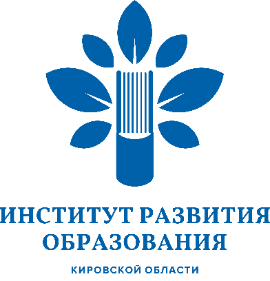 Министерство образования Кировской областиКировское областное государственноеобразовательное автономное учреждениедополнительного профессионального образования«Институт развития образования Кировской области»(КОГОАУ ДПО «ИРО Кировской области»)Р.Ердякова ул., д. 23/2, Киров, 610046Тел./факс (8332)53-04-65E-mail: kirovipk@kirovipk.ruwww.kirovipk.ruОКПО 22945342, ОГРН 1034316550135ИНН/КПП 4348036275/434501001_______________________№ _________________На № _____________________________________Утверждаю:И.о. ректора КОГОАУ ДПО 
«ИРО Кировской области»Р.Ю. ЗяблыхИнформация об участнике КонкурсаИнформация об участнике КонкурсаФамилия Имя ОтчествоДолжностьКонтактный e-mailКонтактный телефонИнформация об организацииИнформация об организацииРайонНаименование ОУТелефон ОУ (с кодом)Информация о материалах, предоставляемых на КонкурсИнформация о материалах, предоставляемых на КонкурсНаименование работыНоминацияИнформация об интерактивной доске, для которой представлены материалы на конкурс (производитель, используемое ПО к доске, дополнительное интерактивное оборудование)№Этап урока, слайды (скриншот)Действия учителя. Формы организации работы учителяДействия учеников. Формы организации работы детей.Используемые функции программного обеспечения ИДВремя№Формулировка заданияОтветыСлайд (скриншот)Действия учеников. Формы организации работы детей.Используемые функции программного обеспечения ИДВремя№Раздел, темаФормируемый результатСлайд (скриншот)Действия учеников. Формы организации работы детей.Используемые функции программного обеспечения ИДВремя